SERVO VALVOLA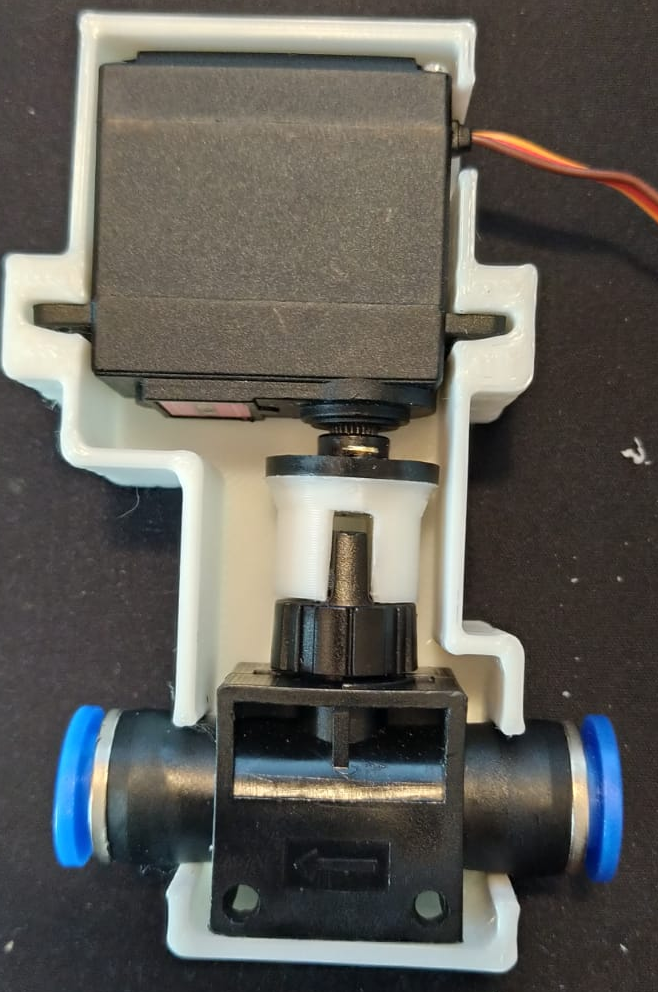 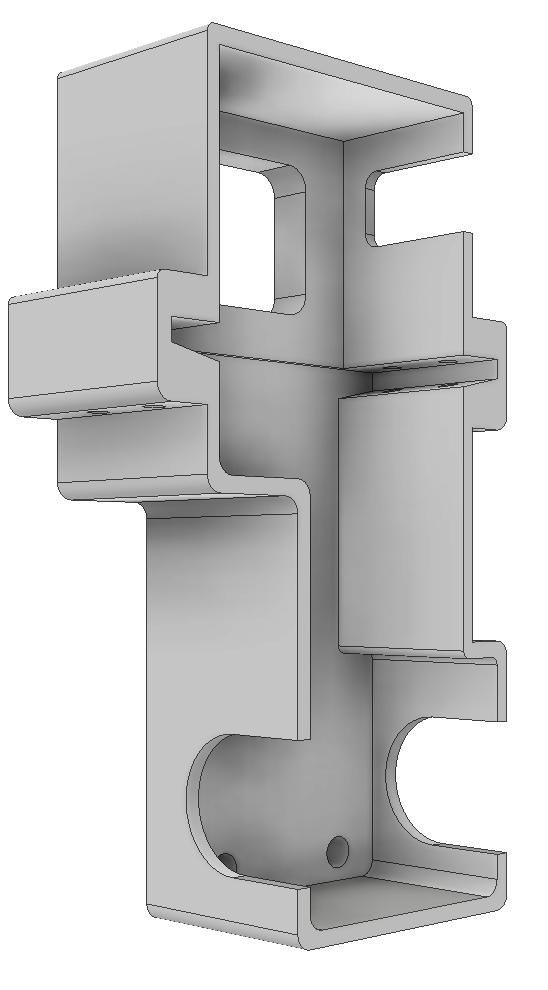 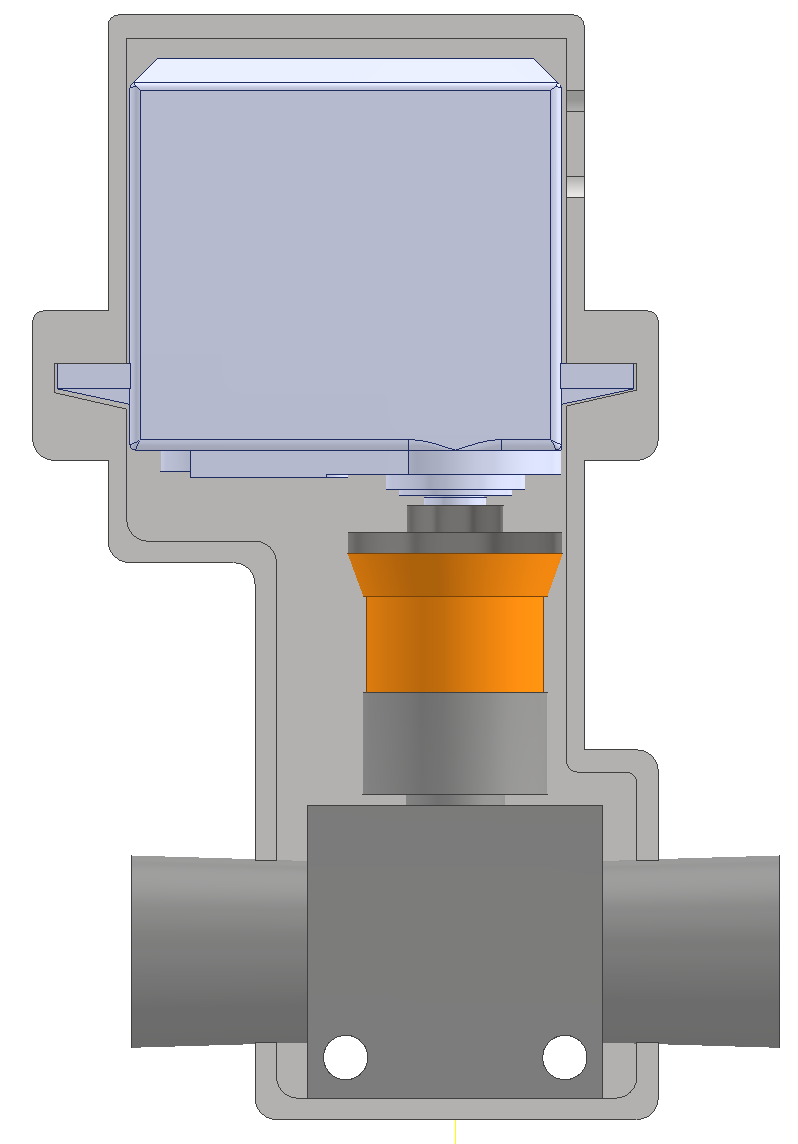 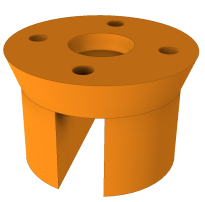 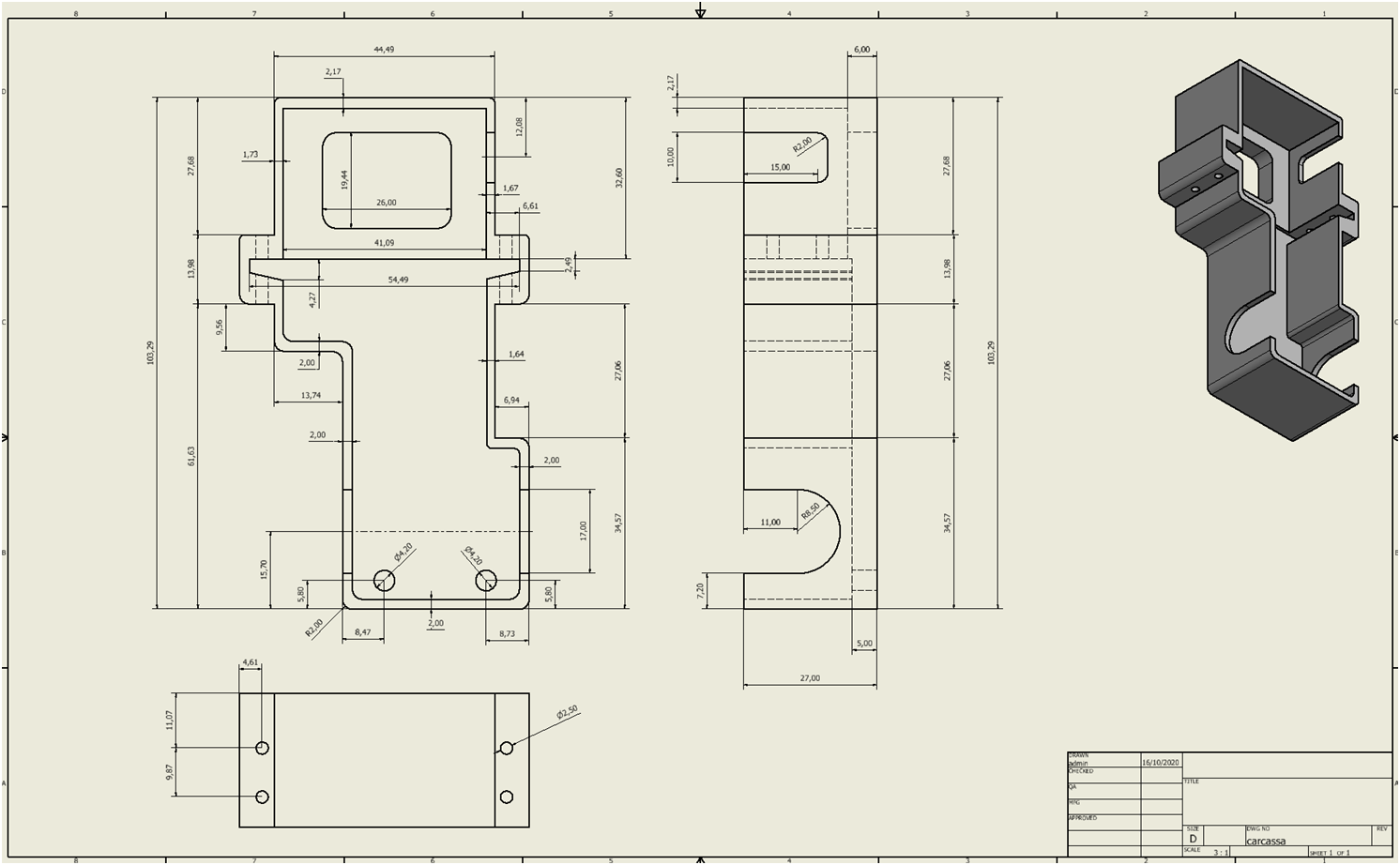 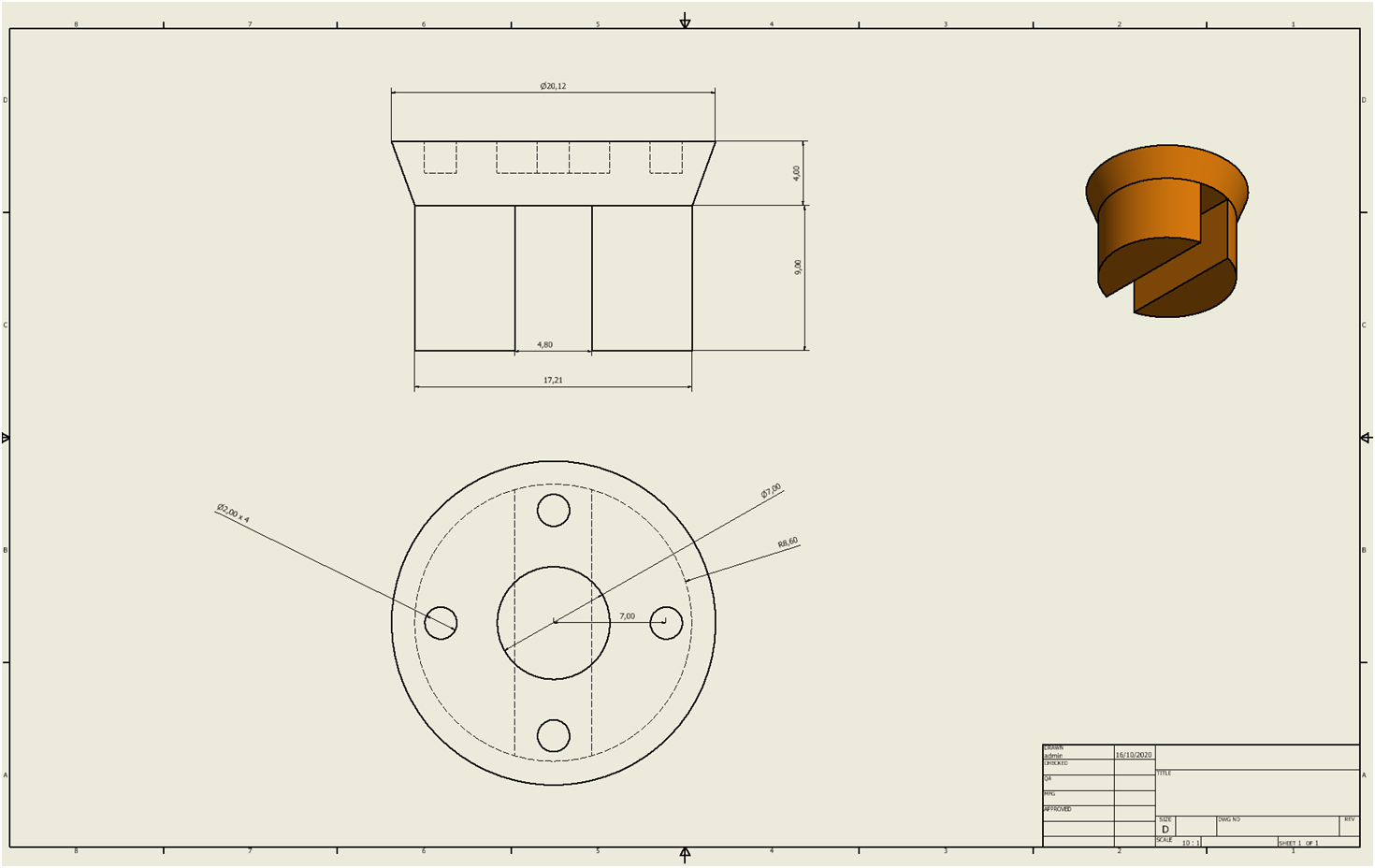 